VYPEČENÁ MATIKA aneb……..                  poslední dílNEPEČENÝ DORT S OVOCEM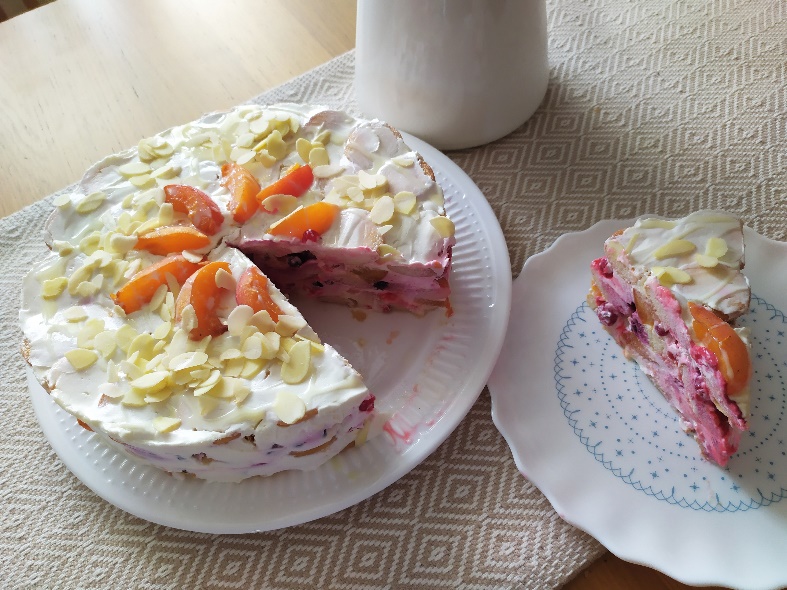 2/3 (dvě třetiny)    z   600 = …………………………gramů bílého smetanového jogurtu4/5 (čtyři pětiny)   z   500 = …………………………gramů zakysané smetany3/8 (tři osminy)     z   640  = ………………………..gramů dětských piškotů1/20 (jedna dvacetina)  z  60 =……………………  lžíce moučkového cukru                                                                                 ovoceDOBROU CHUŤ!